Online Course Planning Chart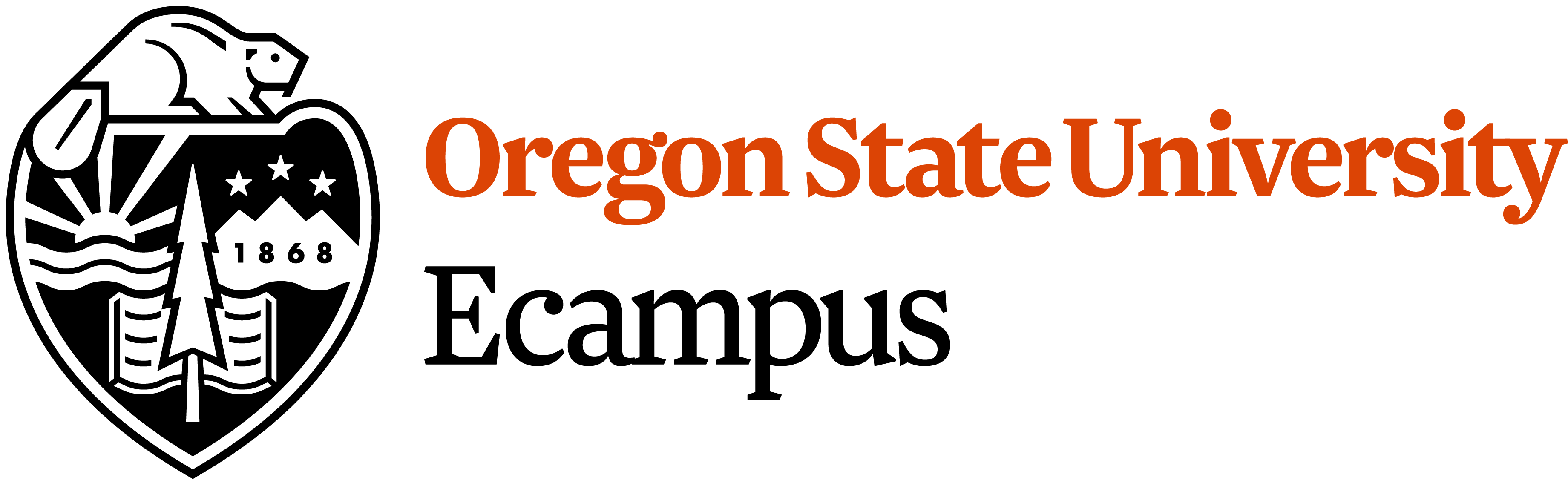 Course Number:  Course Name:  Instructor Name:  Is this a BACC Core course? Yes   No    Indicate the BACC core outcomes this course supports. Skills   Perspectives   DPD   WIC  Synthesis   Helpful TipsThe course planning chart is meant to guide your course development and ensure that you maintain alignment in your course.  In other words, every element that is present in your course must support (or align) with one or more of your course outcomes.  This chart is useful in showing you where you might be missing an activity or perhaps have a mis-aligned element in your class.BACC Core requirements Prior to completing this chart, determine whether a course is part of the Baccalaureate Core (Bacc Core) Curriculum, and review the Bacc Core Learning Outcomes and requirements to ensure course assessments are aligned with the required outcomes. The Bacc Core Learning Outcomes cannot be modified and must be assessed in the course.Course Learning Outcomes Use a separate row for each major course outcome in your class. Ideally, each course outcome should be measurable and specific.  Use action verbs when describing what students will be able to do. If course outcomes are mandated by your department, you may not be able to edit them.  In that case, think about measurable unit-level learning objectives that would support those broader objectives when outlining other elements that support those course outcomes.Learning ActivitiesList the learning activities that students will do that will prepare them for success on the final assessment.  This can be a broad range of activities – readings, discussion, journals, draft papers, projects, etc.MeasurementIndicate what type of measurements/assessments will be used to ultimately determine whether a student has mastered each course learning outcome.  This may be an exam, essay, project, etc.
This work is licensed under a Creative Commons Attribution-NonCommercial 4.0 International License.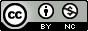 BACC Core or program mandated outcomeCourse Learning Outcome“After successful completion of this course, you will be able to…”Learning ActivitiesWhat activities will help students achieve mastery of this course learning outcome?MeasurementHow will mastery of this course learning objective be measured/assessed?Yes No Yes No Yes No Yes No Yes No Yes No Yes No Yes No 